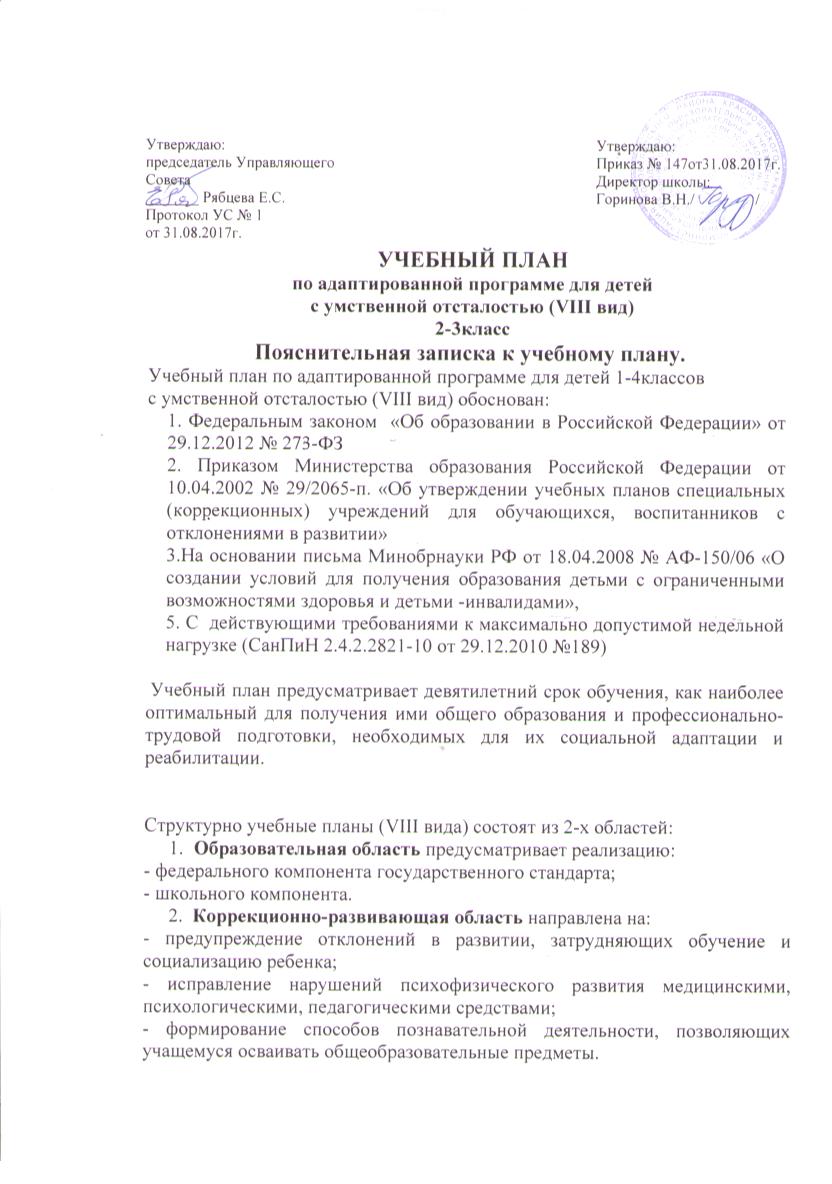 Исходя из основной цели обучения по адаптированной программе для детей с ограниченными возможностями здоровья, общеобразовательная и трудовая подготовка учащихся направлена на коррекцию познавательной деятельности, формирование положительных личностных качеств, социальную адаптацию и реабилитацию.	В 1-4 классах осуществляется начальный этап обучения, на котором общеобразовательная подготовка должна сочетаться с коррекционной и пропедевтической работой.	Учебный план включает общеобразовательные предметы, содержание которых приспособлено к возможностям умственно - отсталых обучающихся, специфические коррекционные предметы, а также индивидуальные и групповые коррекционные занятия.	Специфические коррекционные предметы, входящие в школьный компонент: развитие речи, ритмика, социально-бытовая ориентировка (далее - СБО). Учебный план предусматривает коррекционные занятия, которые  призваны скорректировать отставание в развитии обучающихся, ликвидируя пробелы в знаниях и представлениях об окружающем мире, включая недостатки мыслительной деятельности, речи, логопедическую коррекцию, социально-бытовую адаптацию.Перечень коррекционных занятий определяется исходя из рекомендаций психолого-медико-педагогических комиссий (консилиумов), ИПР (при наличии). На коррекционные индивидуальные и групповые занятия отводятся часы во второй половине дня. Продолжительность занятий 15 - 25 минут.Промежуточная аттестация  включает следующие виды аттестационных испытаний: письменные контрольные работы по письму и развитию речи, математике; контрольное чтение по чтению и развитию речи.                                                  Недельный учебный планпо адаптированной программе для детейс умственной отсталостью (VIII вид)Обязательные индивидуальные и групповые коррекционные занятияОбразовательные областиОбразовательныекомпоненты (учебные предметы)Количество часов в неделюКоличество часов в неделюКоличество часов в неделюКоличество часов в неделюКоличество часов в неделюОбразовательные областиОбразовательныекомпоненты (учебные предметы)2 класс3 классФилологияРусский язык44ФилологияЧтение 44ФилологияРечевая практика22МатематикаМатематика55ЕстествознаниеМир природы и человека11Музыка11ИЗО11ТехнологияРучной труд22Физическая культураФизическая культура (ритмика)33Итого Итого 2323вариативная часть (школьный компонент)вариативная часть (школьный компонент)вариативная часть (школьный компонент)вариативная часть (школьный компонент)вариативная часть (школьный компонент)вариативная часть (школьный компонент)вариативная часть (школьный компонент)Профессионально-трудовое обучениеПрофессионально-трудовое обучениеОбъем аудиторной нагрузкиОбъем аудиторной нагрузки2323Коррекционные занятияКоличество занятий в неделюКоличество занятий в неделюКоличество занятий в неделюКоличество занятий в неделюКоличество занятий в неделюКоррекционные занятия23Логопедическая коррекция11Психологическая коррекция11Социально-бытовая адаптация11Письмо и развитие речи112Чтение и развитие речи222Математика111Итого77720Трудовая практика (дней в году)1020